                    Dental Referral Form for Pregnant Women                                                                                           SECTION A: PRENATAL PROVIDER TO COMPLETE  (SEND TO DENTAL PROVIDER)SECTION B: DENTAL PROVIDER TO COMPLETE  (RETURN TO PRENATAL PROVIDER)                                                Published: February 2018Patient Referred to: Patient Referred to: Referral Date:                                         (Dentist Name  |  Practice)                                         (Dentist Name  |  Practice)                                         (Dentist Name  |  Practice)                                         (Dentist Name  |  Practice)                                         (Dentist Name  |  Practice)                                         (Dentist Name  |  Practice)                                         (Dentist Name  |  Practice)                                         (Dentist Name  |  Practice)                                         (Dentist Name  |  Practice)Patient Information:Patient Information:Patient Information:Patient Information:Patient Information:Patient Information:Patient Information:Patient Information:Patient Information:Patient Information:Patient Information:Name:                     (Last)                     (Last)                               (First)                               (First)                               (First)                               (First)                               (First)                               (First)                               (First)                               (First)DOB:____  / ____  /  ___________  / ____  /  ___________  / ____  /  _______Estimated Delivery Date:Estimated Delivery Date:Estimated Delivery Date:Estimated Delivery Date:____  / ____ /  __________  / ____ /  __________  / ____ /  ______  mm         dd           yyyy  mm         dd           yyyy  mm         dd           yyyy                                                          mm         dd            yyyy                                                          mm         dd            yyyy                                                          mm         dd            yyyy                                                          mm         dd            yyyy                                                          mm         dd            yyyy                                                          mm         dd            yyyy                                                          mm         dd            yyyyKnown Allergies and Precautions:   (Specify, if any)Known Allergies and Precautions:   (Specify, if any)Known Allergies and Precautions:   (Specify, if any)Known Allergies and Precautions:   (Specify, if any)Known Allergies and Precautions:   (Specify, if any)Known Allergies and Precautions:   (Specify, if any)Known Allergies and Precautions:   (Specify, if any)The following are considered safe during pregnancy:The following are considered safe during pregnancy:The following are considered safe during pregnancy:The following are considered safe during pregnancy:The following are considered safe during pregnancy:The following are considered safe during pregnancy:The following are considered safe during pregnancy:The following are considered safe during pregnancy:The following are considered safe during pregnancy:The following are considered safe during pregnancy:The following are considered safe during pregnancy:The following are considered safe during pregnancy:The following are considered safe during pregnancy:Dental Procedures:    Oral Examination    Dental Prophylaxis    Scaling and Root Planing    Extraction    Dental X-ray with Lead Shielding    Local Anesthetic with Epinephrine    Root Canal    Restorations | FillingsPatient may NOT have:  (Specify)                                           Dental Procedures:    Oral Examination    Dental Prophylaxis    Scaling and Root Planing    Extraction    Dental X-ray with Lead Shielding    Local Anesthetic with Epinephrine    Root Canal    Restorations | FillingsPatient may NOT have:  (Specify)                                           Dental Procedures:    Oral Examination    Dental Prophylaxis    Scaling and Root Planing    Extraction    Dental X-ray with Lead Shielding    Local Anesthetic with Epinephrine    Root Canal    Restorations | FillingsPatient may NOT have:  (Specify)                                           Dental Procedures:    Oral Examination    Dental Prophylaxis    Scaling and Root Planing    Extraction    Dental X-ray with Lead Shielding    Local Anesthetic with Epinephrine    Root Canal    Restorations | FillingsPatient may NOT have:  (Specify)                                           Dental Procedures:    Oral Examination    Dental Prophylaxis    Scaling and Root Planing    Extraction    Dental X-ray with Lead Shielding    Local Anesthetic with Epinephrine    Root Canal    Restorations | FillingsPatient may NOT have:  (Specify)                                                 Medications:          Amoxicillin          Cephalosporins          Clindamycin          Metronidazole          Penicillin          Acetaminophen          Acetaminophen with Codeine, Hydrocodone, or                                     Oxycodone         Medications:          Amoxicillin          Cephalosporins          Clindamycin          Metronidazole          Penicillin          Acetaminophen          Acetaminophen with Codeine, Hydrocodone, or                                     Oxycodone         Medications:          Amoxicillin          Cephalosporins          Clindamycin          Metronidazole          Penicillin          Acetaminophen          Acetaminophen with Codeine, Hydrocodone, or                                     Oxycodone         Medications:          Amoxicillin          Cephalosporins          Clindamycin          Metronidazole          Penicillin          Acetaminophen          Acetaminophen with Codeine, Hydrocodone, or                                     Oxycodone         Medications:          Amoxicillin          Cephalosporins          Clindamycin          Metronidazole          Penicillin          Acetaminophen          Acetaminophen with Codeine, Hydrocodone, or                                     Oxycodone         Medications:          Amoxicillin          Cephalosporins          Clindamycin          Metronidazole          Penicillin          Acetaminophen          Acetaminophen with Codeine, Hydrocodone, or                                     Oxycodone         Medications:          Amoxicillin          Cephalosporins          Clindamycin          Metronidazole          Penicillin          Acetaminophen          Acetaminophen with Codeine, Hydrocodone, or                                     Oxycodone         Medications:          Amoxicillin          Cephalosporins          Clindamycin          Metronidazole          Penicillin          Acetaminophen          Acetaminophen with Codeine, Hydrocodone, or                                     Oxycodone   Referring  Prenatal  ProviderReferring  Prenatal  ProviderReferring  Prenatal  ProviderReferring  Prenatal  ProviderReferring  Prenatal  ProviderReferring  Prenatal  ProviderReferring  Prenatal  ProviderReferring  Prenatal  ProviderReferring  Prenatal  ProviderReferring  Prenatal  ProviderReferring  Prenatal  ProviderReferring  Prenatal  ProviderReferring  Prenatal  ProviderName:Signature:Signature:Signature:(Please Print)(Please Print)(Please Print)(Please Print)Date:Phone #:Phone #:Phone #:(          )             -(          )             -(          )             -(          )             -(          )             -Email:Fax #:Fax #:Fax #:(          )             -(          )             -(          )             -(          )             -(          )             -Diagnosis:Diagnosis:Diagnosis:Diagnosis:Treatment Plan:Treatment Plan:Treatment Plan:Treatment Plan:Treatment Plan:Dental  ProviderDental  ProviderDental  ProviderDental  ProviderDental  ProviderDental  ProviderName:Signature: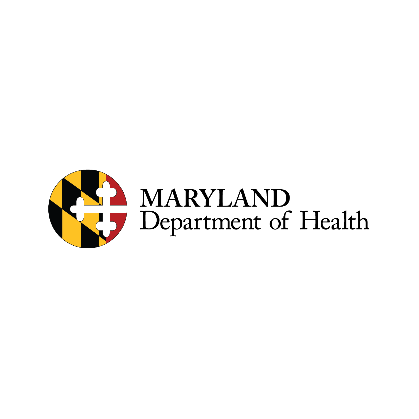 (Please Print)Date:Phone #:(          )             -(          )             -